О проекте решения Думы Пермского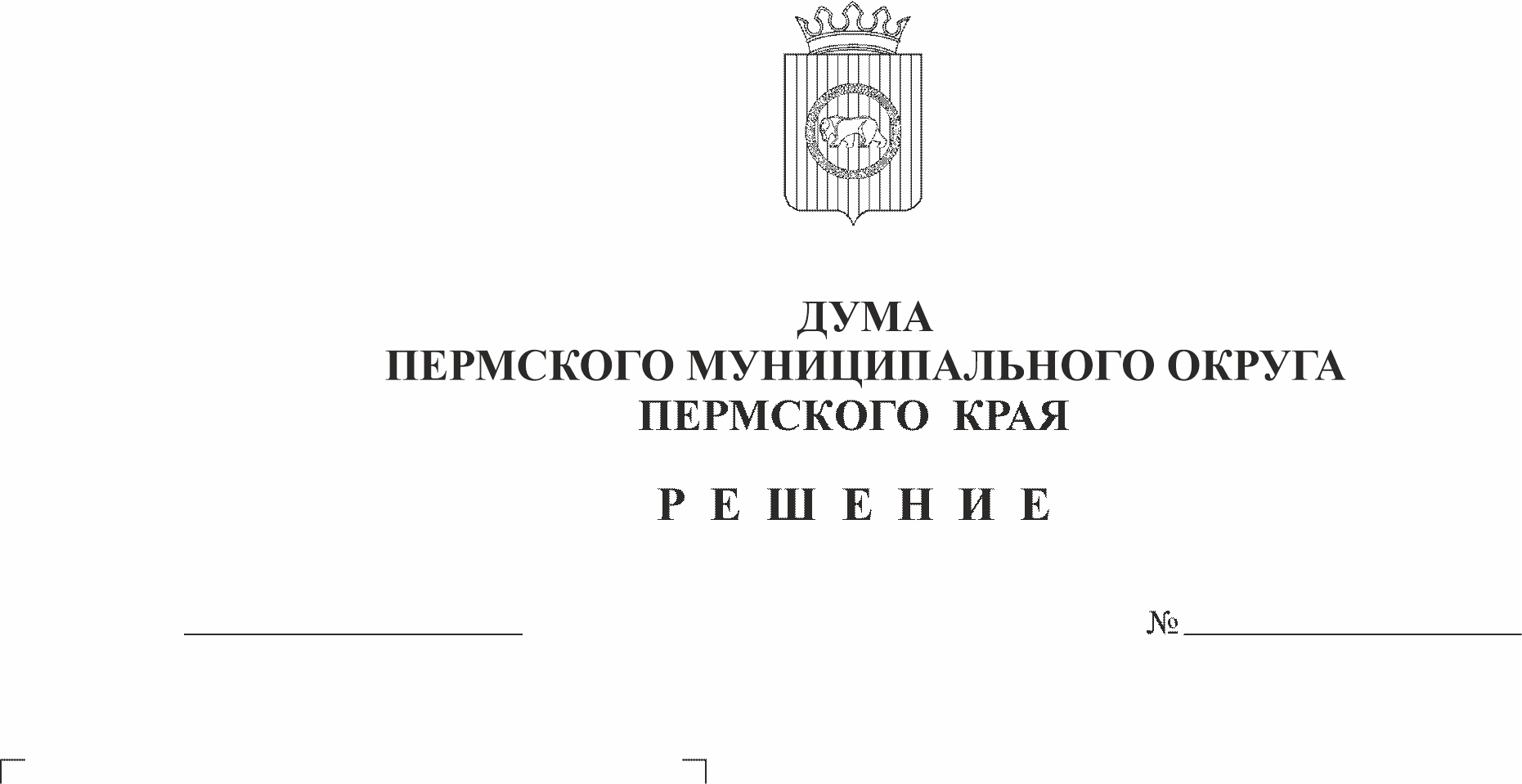 муниципального округа Пермскогокрая «О внесении изменений в решениеСовета депутатов Лобановскогосельского поселения 15.12.2021№ 65 «О бюджете муниципальногообразования «Лобановское сельскоепоселение» на 2022 год и плановый период 2023 и 2024 годов» (первое чтение)Заслушав главу сельского поселения - главу администрации Лобановского сельского поселения А.С. Кочкина,Дума Пермского муниципального округа Пермского края РЕШАЕТ:1. Принять проект решения Думы Пермского муниципального округа «О внесении изменений в решение Совета депутатов Лобановского сельского поселения от 15.12.2021 № 65 «О бюджете муниципального образования «Лобановское сельское поселение» на 2022 год и плановый период 2023 и 2024 годов» в первом чтении согласно приложению.2. Создать рабочую группу для подготовки проекта решения «О внесении изменений в решение Совета депутатов Лобановского сельского поселения от 15.12.2021 № 65 «О бюджете муниципального образования «Лобановское сельское поселение» на 2022 год и плановый период 2023 и 2024 годов» к рассмотрению во втором чтении в составе:2.1. От Думы Пермского муниципального округа:- Скороходов М.Ю. – председатель комитета Думы Пермского муниципального округа по экономическому развитию, бюджету и налогам;- Козлова Е.Л. – председатель комитета Думы Пермского муниципального округа по местному самоуправлению и социальной политике;- Баталов М.А. – председатель комитета Думы Пермского муниципального округа по развитию инфраструктуры и управлению ресурсами;- Пьянкова Т.А. – заместитель председателя комитета Думы Пермского муниципального округа по экономическому развитию, бюджету и налогам;- Бушкова Н.Н. – заместитель председателя комитета Думы Пермского муниципального округа по местному самоуправлению и социальной политике;- Холкин М.В. – заместитель председателя комитета Думы Пермского муниципального округа по развитию инфраструктуры и управлению ресурсами;- Конина А.Г. – член комитета Думы Пермского муниципального округа по местному самоуправлению и социальной политике.1.2.2. От администрации Пермского муниципального района:- Цветов В.Ю. – глава Пермского муниципального района;- Варушкин И.А. – первый заместитель главы администрации Пермского муниципального района;- Норицин А.А. – заместитель главы администрации Пермского муниципального района;- Гладких Т.Н. – заместитель главы администрации Пермского муниципального района;- Мушавкина О.Л. - заместитель начальника правового управления, начальника отдела правовой экспертизы и аналитики правового управления администрации Пермского муниципального района.1.2.3. От Контрольно-счётной палаты Пермского муниципального района:- Шкарина Ю.О. – председатель.1.2.4. От администрации сельского поселения Пермского муниципального района:- Кочкин А.С. – глава сельского поселения - глава администрации Двуреченского сельского поселения.3. Рассмотреть во втором чтении проект решения Думы Пермского муниципального округа «О внесении изменений в решение Совета депутатов Лобановского сельского поселения от 15.12.2021 № 65 «О бюджете муниципального образования «Лобановское сельское поселение» на 2022 год и плановый период 2023 и 2024 годов» 24 ноября 2022 года.4. Установить срок внесения поправок и предложений к проекту решения Думы Пермского муниципального округа «О внесении изменений в решение Совета депутатов Лобановского сельского поселения от 15.12.2021 № 65 «О бюджете муниципального образования «Лобановское сельское поселение» на 2022 год и плановый период 2023 и 2024 годов» 24 ноября 2022 года.5. Рабочей группе представить проект решения Думы Пермского муниципального округа «О внесении изменений в решение Совета депутатов Лобановского сельского поселения от 15.12.2021 № 65 «О бюджете муниципального образования «Лобановское сельское поселение» на 2022 год и плановый период 2023 и 2024 годов» для рассмотрения во втором чтении на заседании Думы 24 ноября 2022 года.6. Контроль за исполнением настоящего решения возложить на комитет Думы Пермского муниципального округа по экономическому развитию, бюджету и налогам.Председатель ДумыПермского муниципального округа	Д.В. ГордиенкоПриложение к решению Думы Пермского муниципального округа от 24.11.2022 № 44-пПроект решения Думы Пермского муниципального округа«О внесении изменений в решение Совета депутатов Лобановского сельского поселения от 15.12.2021 № 65 «О бюджете муниципального образования «Лобановское сельское поселение» на 2022 годи плановый период 2023 и 2024 годов»На основании части 1 статьи 6 Закона Пермского края от 29.04.2022 № 75-ПК «Об образовании нового муниципального образования Пермский муниципальный округ Пермского края»Дума Пермского муниципального округа Пермского края РЕШАЕТ:1. Внести в решение Совета депутатов Лобановского сельского поселения от 15.12.2021 № 65 «О бюджете муниципального образования «Лобановское сельское поселение» на 2022 год и на плановый период 2023 и 2024 годов» следующие изменения:1.1. внести изменения в распределение бюджетных ассигнований по целевым статьям (муниципальным программам и непрограммным направлениям деятельности), группам видов расходов классификации расходов бюджета на 2022 год согласно приложению 1 к настоящему решению;1.2. внести изменения в ведомственную структуру расходов бюджета на 2022 год согласно приложению 2 к настоящему решению.2. Настоящее решение вступает в силу со дня его официального опубликования в бюллетене муниципального образования «Пермский муниципальный округ».Председатель ДумыПермского муниципального округа						Д.В. ГордиенкоИ.п. главы муниципального округа -главы администрации Пермскогомуниципального округа 							В.Ю. Цветов